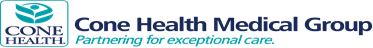 Regional Center for Infectious Disease - Patient Provider Agreement  The health and wellness of our patients is a top concern of this office. Providing the best possible care to every patient is our primary goal. The only way we can meet this goal is if your provider and you work together.   No Show & Late Policy:Late Policy If you are less than 15 minutes late to your scheduled appointment you will still be seenIf you are more than 15 minutes late to your scheduled appointment you will be seen in the next available appointment slot, at the end of the clinic session or may need to be rescheduled for a future appointment. Patients arriving after 4:30 pm will be rescheduled for a future visit. No Show Policy If you are going to miss your scheduled appointment please call at least 24 hours in advance to reschedule your appointment In the event you have missed 3 consecutive scheduled appointments within a 12 month period you will need to schedule an appointment with one of our clinical pharmacist to review your medications and complete any necessary lab work You may also need to meet with our financial counselor to complete any necessary paperworkAfter you have completed your visit with one of our clinical pharmacist you can scheduled a future appointment with your provider. Code of Conduct Providers, staff and patients are expected to treat each other with dignity & respect at all times. Abusive language, threatening or inappropriate behavior in the office, on the phone or through MyChart will not be tolerated at any time. Consequences for violating our Code of Conduct can result in immediate dismissal from RCID. Access to RCID Phone: Calls are answered in the order they are received. If all staff members are currently on a call, you will be directed to a voicemail, please leave your name, DOB & reason for your call. Your call will be returned by the end of the day. If calling after 4 pm, your call may not be returned until the next business day. MyChart: The most efficient way to reach our office is by registering for & using MyChart to send messages to our staff when you have questions about your care or need to speak with your nurse. Our goal is for MyChart messages to be answered by the end of the day. If additional information needs to be obtained from your provider it may take until the next business day to complete your request. New patients: Our goal is to schedule all new patients within 14 days of being referred to RCIDFollow up appointments: Provider schedules will be available at least 13 months in advance.Walk – in appointments: Unfortunately, we are unable to accommodate walk in appointments at this time. All appointments need to be scheduled in advance. Request for Medical Records In the event you need copies of your medical records you will need to complete a Release of Information form that has to be signed in our office. It can take up to 14 days to complete and the records will be mailed to your home. Request for Documentation/ Forms Completed  In the event you need documents completed i.e. FMLA, return to work, etc. you will need to complete a Release of Information form that has to be signed in our office. It can take up to 5-7 days to complete and we will fax the documents Patient Responsibilities:• Ask questions, share your feelings and be part of your care• Treat all providers, staff members & other patients with dignity & respect • Be honest about your history, symptoms, and other important information about your health• Tell your doctor about any changes in your health and wellbeing• Take all of your medicine and follow your provider’s advice• Make healthy decisions about your daily habits and lifestyle• Prepare for and keep scheduled visits or reschedule visits in advance whenever possible • Call your provider first with all problems, unless it is a medical emergency • End every visit with a clear understanding of your provider’s expectations, treatment goals, and future plansProvider Responsibilities:• Explain diseases, treatments, and results in an easy-to-understand way• Treat all patients & family members with dignity & respect • Listen to my patients’ feelings and questions help them make decisions about their care • Keep treatments, discussions, and records private • Provide instructions on how to meet your health care needs when the office is not open • To care for you to the best of my abilities based on my understanding of current medical methods available • Give my patients clear directions about medicines and other treatments • Send my patients to trusted experts, if needed • End every visit with clear instructions about expectations, treatment goals, and future plansI hereby understand & agree to Patient Provider Agreement________________________               ________________________       _______________Patient name                                                                  Patient Signature                                                 Date 